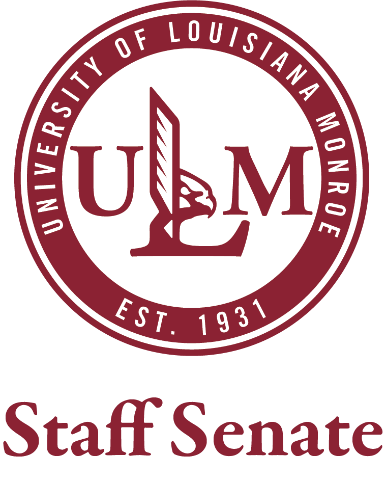 November 16, 2022Call to Order  Roll Call  Approval of the October Minutes  Committee Reports Sipping TEA with the VPUpcoming Athletic EventsGuest Speaker: N/ADecember speakers: Dr. Sutherlin and Jamie HanksUnfinished Business New BusinessAdjournmentNext meeting date December 14, 2022